Department of Special Education and Inclusive Practices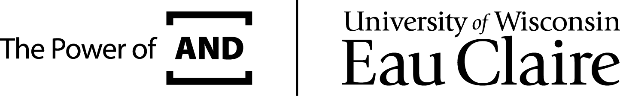 Adaptive Music Certificate (Code 950-605)Date:	     Name:	     ID:	     Course	Semester to CompleteMUED 300	     SEIP 200 or 300 or 400 	     SEIP 219 or 340 or SPED 350 or UEC 220	     SEIP 306		     SEIP 472 (student teaching)	     Completion of this sequence leads to Early Childhood through Adolescence Adaptive Music licensure for music teachers._________________________________________	_________________________________________Advisor Signature	Chair – Dept of Special Education & Incl PracticesStudent Teaching Time Requirements:1 period per day per semesteror2 periods per day for one quarterAssignments:Design lesson plans within context of classPlan related modifications and/or accommodationsAttach matrix (synopsis of students’ abilities)abilitygoalsbehaviorsothersc:	Field Experience Office	Dr. Laura Dunbar, Music